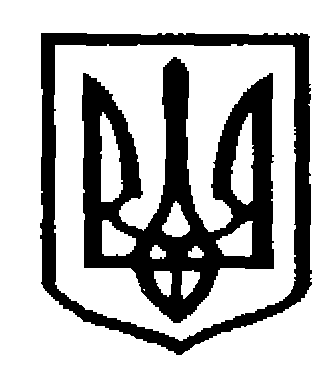 У К Р А Ї Н АЧернівецька міська радаУ П Р А В Л I Н Н Я   О С В I Т Ивул. Героїв Майдану, 176, м.Чернівці, 58029 тел./факс (0372) 53-30-87,  E-mail: osvitacv@gmail.com  Код ЄДРПОУ №02147345Управління освіти Чернівецької міської ради просить до 07.12.2017 р. на сайті Вашого ЗНЗ, ДНЗ відредагувати посилання на сайт управління освіти Чернівецької міської ради: osvita.cv.ua (якщо таке посилання існує).Начальник управління освіти                                           С.В.МартинюкЧернівецької міської радиПшеничка Н.В., 53-30-9404.12.2017р. № 01-34/2472Керівникам загальноосвітніх навчальних закладів